 Word battle!✰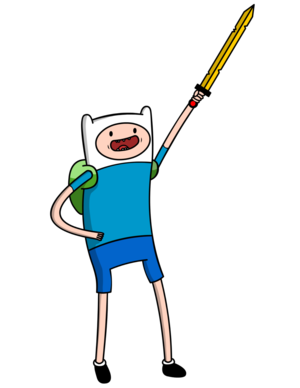 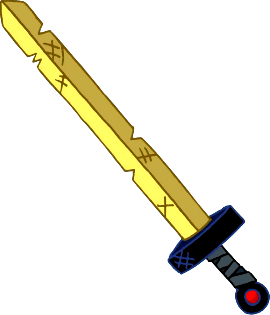 Today’s warming up, let’s test your English knowledge. How many words can you remember?DO NOT WORRY ABOUT SPELLING! WRITE IN ENGLISH ONLY!HAVE FUN! ★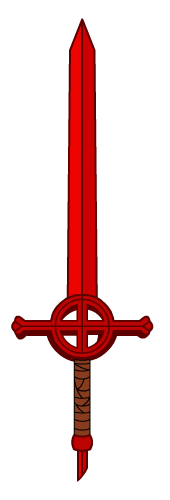 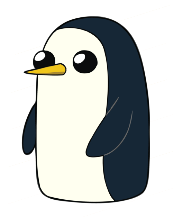 ★ The winner of round 1 is: ___________________________★★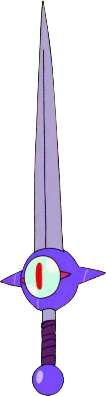 ★ The winner of round 2 is: ___________________________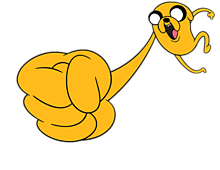 ★★★★ The winner of round 3 is: ___________________________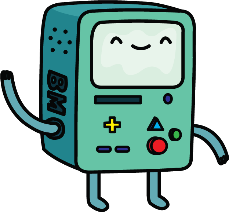 Name (                                                          ) Class (  ) No (  ) Warming up ①Word battle!Today’s warming up, let’s test your English knowledge. How many words can you remember?DO NOT WORRY ABOUT SPELLING! WRITE IN ENGLISH ONLY!HAVE FUN! ★ The winner of round 1 is: _______________________________★ The winner of round 2 is: _______________________________★ The winner of round 3 is: _______________________________Name (                                                          ) Class (  ) No (  ) (30 seconds) Round 1: ________________(45 seconds) Round 2: ________________(1 minute) Round 3: ________________(30 seconds) Round 1:     colors red, orange, yellow, green, blue, indigo, violet, brown, purple, black, white, grey, light blue, dark blue, light green, dark green, pink, silver, gold, bronze etc.. (45 seconds) Round 2:     sportsbaseball, basketball, soccer, handball, dodgeball, tennis, table tennis, swimming, karate, judo, kabaddi, cricket, volleyball, running, gymnastics, skating, badminton, etc.. (1 minute) Round 3: v   verbs 動詞play, do, sleep, study, watch, go, fly, use, win, lose, hit, become, hurt, put, read, write, bring, build, catch, buy, have, feel, say, meet, spend, stand, hold, hear, fight, see, shake, teach, think, understand, swim, take, wear, eat, drink, drive, draw, tell, begin, know, sing, show, leave, keep… 